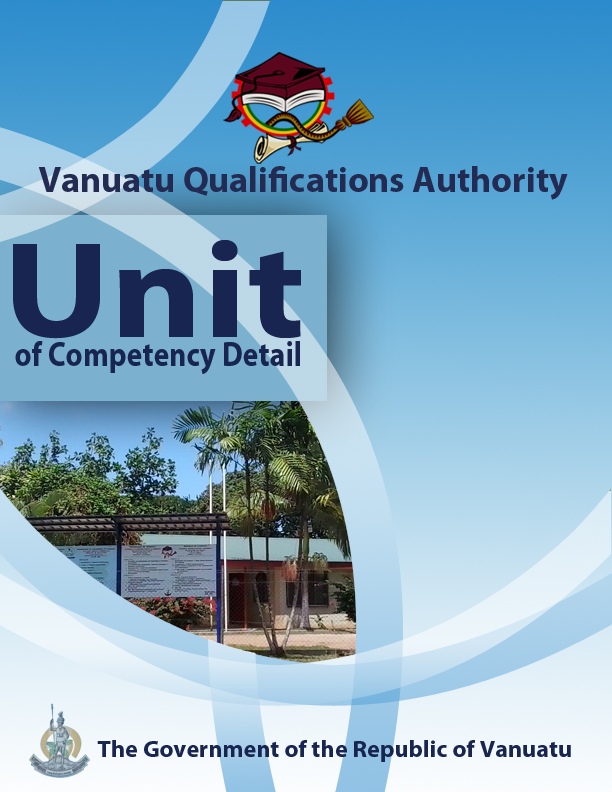 Niveau1Crédits3Description du moduleCe module décrit les critères de performance, les compétences et les connaissances requises pour expliquer les caractéristiques du temps et du climat au Vanuatu. Pré-requisCGHR0116Requis associéNéantÉLÉMENTFaire la distinction entre le temps et le climat.Faire la distinction entre la variabilité climatique et le changement climatique.Démontrer les changements saisonniers de températures et de pluviosité au Vanuatu. Démontrer les processus du cycle hydrologique. Démontrer les facteurs qui font varier le climat au sein du Vanuatu. CRITÈRES DE PERFORMANCELes principaux éléments du temps et du climat sont indiqués.La différence entre le temps et le climat est précisée.Les principales zones climatiques de la planète sont identifiées.La différence entre la variabilité climatique et le changement climatique est précisée. Des graphiques sont utilisés pour démontrer la différence entre la variabilité climatique et le changement climatique.Des graphiques climatiques sont utilisés pour montrer les changements de températures et de pluviosité au Vanuatu au cours de l’année. Les liens entre la température, l’humidité et l’évaporation sont démontrés.Les processus du cycle hydrologique sont identifiés.  Il y a une démonstration de la façon dont la latitude et l’altitude produisent des variations climatiques d’un endroit à l’autre au Vanuatu. Les zones de Vanuatu plus susceptibles à la sécheresse et aux inondations sont identifiées.  COMPÉTENCES CLÉS ET COMPÉTENCES D’EMPLOYABILITÉ, AINSI QUE DES EXEMPLES DE LEUR APPLICATION* selon le Plan provincial des compétencesConnaissances préalables requisesCOMPÉTENCES CLÉS ET COMPÉTENCES D’EMPLOYABILITÉ, AINSI QUE DES EXEMPLES DE LEUR APPLICATION* selon le Plan provincial des compétencesConnaissances préalables requisesÉNONCÉ DE LA GAMME DE COUVERTURELes éléments du temps et du climat peuvent inclure : la température, les précipitations (la pluviosité), l’humidité, la direction du vent, la vitesse du vent, la couverture nuageuse, le type de nuage, les heures d’ensoleillement,  l’intensité du rayonnement solaire, et la pression atmosphérique.Les principales zones climatiques sont :les ceintures climatiques principales autour de la Terre, classées selon leur température.  On peut distinguer les zones polaires, tempérées, subtropicales et tropicales.La variabilité climatique fait référence :à la façon dans laquelle les saisons chaude et froide, humide et sèche, ne sont pas les mêmes d’une année à l’autre. Le changement climatique fait référence : aux changements de climat, mesurés statistiquement, qui persistent sur de longues périodes de temps, normalement pendant plusieurs décennies, soit à cause d’une variabilité naturelle, soit en conséquence des activités. Les graphiques climatiques sont typiquement : des graphiques démontrant les statistiques mensuelles moyennes de température et de précipitations sur une période d’un an. L’humidité fait référence :à la teneur en vapeur d’eau de l’air.  Elle comprend l’humidité absolue et l’humidité relative.Le cycle hydrologique / le cycle de l’eau comprend :un ensemble de cheminements par lesquels l’eau se déplace et passe d’un état à l’autre.  Le cycle est poussé par l’énergie solaire, et comprend les processus de l’évapotranspiration, de la condensation, des précipitations, de l’écoulement en surface et du flux souterrain. La latitude et l’altitude sont:deux des facteurs influant sur les climats mondiaux.  La latitude signifie la distance à partir de l’équateur, tandis que l’altitude signifie l’hauteur au dessus du niveau moyen de la mer.ÉNONCÉ DE LA GAMME DE COUVERTURELes éléments du temps et du climat peuvent inclure : la température, les précipitations (la pluviosité), l’humidité, la direction du vent, la vitesse du vent, la couverture nuageuse, le type de nuage, les heures d’ensoleillement,  l’intensité du rayonnement solaire, et la pression atmosphérique.Les principales zones climatiques sont :les ceintures climatiques principales autour de la Terre, classées selon leur température.  On peut distinguer les zones polaires, tempérées, subtropicales et tropicales.La variabilité climatique fait référence :à la façon dans laquelle les saisons chaude et froide, humide et sèche, ne sont pas les mêmes d’une année à l’autre. Le changement climatique fait référence : aux changements de climat, mesurés statistiquement, qui persistent sur de longues périodes de temps, normalement pendant plusieurs décennies, soit à cause d’une variabilité naturelle, soit en conséquence des activités. Les graphiques climatiques sont typiquement : des graphiques démontrant les statistiques mensuelles moyennes de température et de précipitations sur une période d’un an. L’humidité fait référence :à la teneur en vapeur d’eau de l’air.  Elle comprend l’humidité absolue et l’humidité relative.Le cycle hydrologique / le cycle de l’eau comprend :un ensemble de cheminements par lesquels l’eau se déplace et passe d’un état à l’autre.  Le cycle est poussé par l’énergie solaire, et comprend les processus de l’évapotranspiration, de la condensation, des précipitations, de l’écoulement en surface et du flux souterrain. La latitude et l’altitude sont:deux des facteurs influant sur les climats mondiaux.  La latitude signifie la distance à partir de l’équateur, tandis que l’altitude signifie l’hauteur au dessus du niveau moyen de la mer.GUIDE DE L’ÉVALUATIONLe guide de l’évaluation fournit des conseils sur l’évaluation et doit être lu conjointement avec les critères de performance, les compétences et les connaissances requises, l’énoncé de la gamme de couverture et les lignes directrices sur l’évaluation se trouvant dans la trousse de formation. Les aspects cruciaux de l’évaluation et les éléments de preuve nécessaires pour démontrer la maîtrise des compétences requises de ce module Les preuves des connaissances, compétences et attributs suivantes sont requises : Une compréhension des caractéristiques et des éléments du temps, du climat et des variations climatiques au Vanuatu.  Les compétences en communication pour développer une conscience individuelle et communautaire du temps, du climat et des variations climatiques. Contexte de l’évaluation L’évaluation des connaissances acquises, ainsi que de la communication des idées, peut être faite dans la salle de classe par l’intermédiaire de l’observation et des discussions. L’évaluation des exposés sur le cycle de l’eau et sur la différence entre le temps et le climat peut être faite sur le terrain ou dans la salle de classe.Répercussions sur les ressourcesLe processus et les ressources d’évaluation doivent garantir :l’accès physique aux communautés afin d’observer la communication et/ou la collecte des informations et des données.des listes de contrôle pour l’apprenant et pour l’assesseur afin de guider les activités, les communications et les observations au sein des communautésGUIDE DE L’ÉVALUATIONLe guide de l’évaluation fournit des conseils sur l’évaluation et doit être lu conjointement avec les critères de performance, les compétences et les connaissances requises, l’énoncé de la gamme de couverture et les lignes directrices sur l’évaluation se trouvant dans la trousse de formation. Les aspects cruciaux de l’évaluation et les éléments de preuve nécessaires pour démontrer la maîtrise des compétences requises de ce module Les preuves des connaissances, compétences et attributs suivantes sont requises : Une compréhension des caractéristiques et des éléments du temps, du climat et des variations climatiques au Vanuatu.  Les compétences en communication pour développer une conscience individuelle et communautaire du temps, du climat et des variations climatiques. Les méthodes d’évaluationLes méthodes d’évaluation doivent être choisies afin d’assurer une démonstration pratique de la connaissance du temps et du climat.  Les méthodes doivent inclure l’évaluation des connaissances aussi bien que des compétences pratiques.  On peut évaluer ce module conjointement avec l’évaluation d’autres modules de compétence dans le programme.  Il faut tenir compte des participants handicapés.Quelques-unes des méthodes suivantes s’appliquent à ce module : L’interrogation orale directe, en association avec des rapports fournis par les tiers au milieu de travail ou dans la communauté concernant les connaissances et la performance de l’apprenant.L’observation directe pendant le contact avec la communauté (au cours des visites sur le terrain et/ou par l’intermédiaire de la téléphone/vidéo ou d’autres technologies)Un examen des documents écrits faisant preuve des connaissances et des compétences (cartes, activités dans le cahier de l’apprenant) Des réflexions personnelles par l’apprenant, à l’écrit ou à l’oral.Une évaluation sommative/holistique écrite.